Όνομα:……………………. Ημερομηνία:…………………………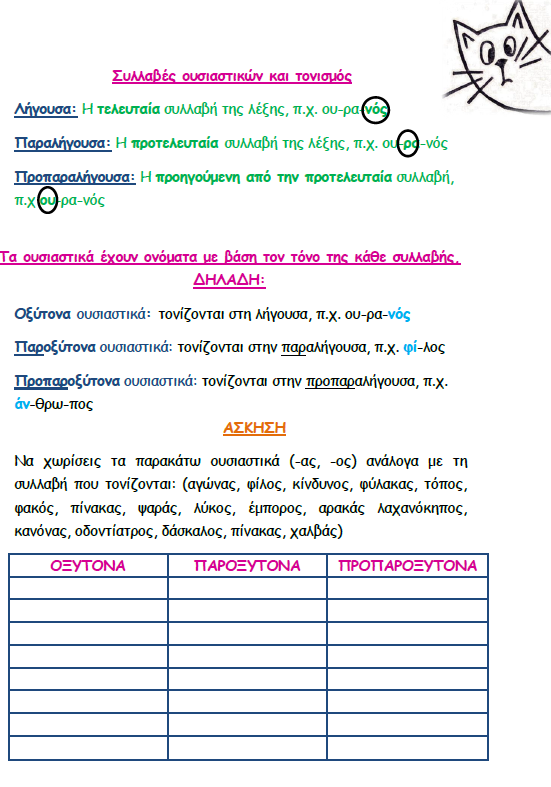 